Publicado en Sigüenza el 05/06/2024 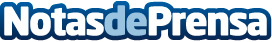 Sergio Bajá, chef medieval seguntino 2024El chef de Restaurante Asador Bajá se impuso en el XV Concurso de Pinchos Medievales, Memorial Santos García Verdes, con su creación 'Hormiga Pelegrina y tortilla de torreznillos de papada y ajo negro', y representará por segunda vez al municipio en el Concurso Internacional de Pinchos y Tapas Medievales que se celebrará, el próximo otoño, precisamente en Sigüenza, con motivo del IX CentenarioDatos de contacto:Javier BravoBravocomunicacion606411053Nota de prensa publicada en: https://www.notasdeprensa.es/sergio-baja-chef-medieval-seguntino-2024_1 Categorias: Gastronomía Castilla La Mancha Restauración Premios http://www.notasdeprensa.es